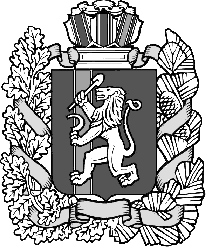 Администрация Дзержинского сельсовета Дзержинского района Красноярского краяПОСТАНОВЛЕНИЕс. Дзержинское16.04.2018                                                                                                      № 43-п								                                 Об утверждении Порядка расходования средств субвенций на осуществление Администрацией Дзержинского сельсовета государственных полномочий по созданию и обеспечению деятельности административных комиссийВ соответствии со статьей 140 Бюджетного кодекса Российской Федерации, Законом Красноярского края от 23.04.2009 № 8-3170 «О наделении органов местного самоуправления муниципальных образований края государственными полномочиями по созданию и обеспечению деятельности административных комиссий», статьей 18, 31 Устава Дзержинского сельсовета, ПОСТАНОВЛЯЮ:Утвердить Порядок расходования средств субвенций на осуществление Администрацией Дзержинского сельсовета полномочий по созданию и обеспечению деятельности административных комиссий согласно приложению.    Опубликовать постановление в газете «Дзержинец».Настоящее постановление вступает в силу в день, следующий, за днем его официального опубликования.Глава сельсовета                                                                                     А.И. Сонич                                                                          Приложение 	                                                    к постановлению администрации                                                                           сельсовета  № 43-п от 16.04.2018г. 		№ 92-п   от 26.05. 2017гПорядок расходования средств субвенций на осуществление Администрацией Дзержинского сельсовета государственных полномочий по созданию и обеспечению деятельности административных комиссий 1. Общие положения1.1. Настоящий Порядок расходования средств субвенций 
на осуществление Администрацией Дзержинского сельсовета государственных полномочий по созданию и обеспечению деятельности административных комиссий (далее – Порядок) в соответствии с Законом Красноярского края
от 23.04.2009 № 8-3170 «О наделении органов местного самоуправления муниципальных образований края государственными полномочиями по созданию и обеспечению деятельности административных комиссий» (далее – Закон № 8-3170) определяет механизм расходования средств субвенций на осуществление Администрацией Дзержинского сельсовета государственных полномочий по созданию и обеспечению деятельности административных комиссий в соответствии с Законом № 8-3170. 1.2. Понятия, используемые в настоящем Порядке, применяются 
в значениях, установленных Бюджетным кодексом Российской Федерации, нормативными правовыми актами Российской Федерации и Красноярского края, регулирующими предоставление субвенций.1.3. Предоставление субвенций Администрации Дзержинского сельсовета осуществляется в пределах бюджетных ассигнований, предусмотренных законом Красноярского края о краевом бюджете на очередной финансовый год и плановый период, в соответствии с методикой расчета общего объема 
и распределения субвенций, утвержденной Законом № 8-3170.1.4. Уполномоченным органом исполнительной власти Красноярского края по предоставлению субвенций Администрации Дзержинского сельсовета на осуществление государственных полномочий по созданию 
и обеспечению деятельности административных комиссий (далее – субвенции) является агентство по обеспечению деятельности мировых судей Красноярского края (далее – Агентство).2. Порядок расходования субвенций2.1. Предоставление субвенций осуществляется Агентством ежемесячно 
на основании информации о потребности (или её отсутствии) в средствах субвенций (далее – информация), представляемой Финансовым управлением администрации Дзержинского района (Далее-Управление) по форме согласно приложению № 1 к настоящему Порядку. Агентство перечисляет субвенции на лицевые счета Управления  в течение 3 рабочих дней с момента поступления на лицевой счет Агентства целевых средств из краевого бюджета.2.2. При возникновении у Администрации Дзержинского сельсовета дополнительной потребности в финансовом обеспечении в текущем месяце, Управление оформляет дополнительную информацию с указанием обоснований возникшей потребности. В случае внесения изменений в закон Красноярского края о краевом бюджете на текущий финансовый год и плановый период дальнейшее предоставление субвенций осуществляется в соответствии со сводной бюджетной росписью краевого бюджета за вычетом перечисленных сумм субвенций. 2.3. Расходование субвенций Администрацией Дзержинского сельсовета осуществляется по следующим направлениям:компенсация трудозатрат, связанных с возбуждением и рассмотрением дел об административных правонарушениях;материальные затраты на возбуждение и рассмотрение дел 
об административных правонарушениях.2.4. В целях подтверждения произведенных расходов Администрация Дзержинского сельсовета ежеквартально в срок до 5-го числа месяца, следующего за отчетным периодом, представляют в Агентство отчет об использовании средств субвенций в электронном виде по электронной почте и на бумажном носителе по форме согласно приложению № 2 к настоящему Порядку. 2.5. Субвенции подлежат использованию строго по целевому назначению.2.6. Не использованные по состоянию на 1 января текущего финансового года субвенции подлежат возврату в доход краевого бюджета в течение первых 15 рабочих дней текущего финансового года в соответствии с пунктом 5 
статьи 242 Бюджетного кодекса Российской Федерации. Приложение № 1к Порядку расходования средств субвенций на осуществление Администрацией Дзержинского сельсовета государственных полномочий 
по созданию и обеспечению деятельности административных комиссийИнформация о потребности (или её отсутствии) в средствах субвенций Дзержинского района Красноярского края 
на осуществление администрацией Дзержинского сельсовета государственных полномочий по созданию и обеспечению деятельности 
административной комиссии Дзержинского сельсовета(наименование муниципального образования)на ______________ 20___ года                                                                                (месяц)(руб.)Глава сельсовета                ____________                 ______________________         	                         (подпись)                                                       (расшифровка подписи)М.П.Согласовано:Руководитель финансового органа    _________________                 _______________________                                                                             (подпись)                                                              (расшифровка подписи)«____» __________ 20____ г.Отчет об использовании межбюджетных трансфертов, полученных 
из краевого бюджета муниципальными образованиямина 20 _____г.Движение целевых средств2«______»  _____________   20 ____ г.Целевая статьяНаименование субвенцииСумма заявки9210075140субвенция на создание и обеспечение деятельности административных комиссийПриложение № 2к Порядку расходования средств субвенций на осуществление Администрацией Дзержинского сельсовета государственных полномочий по созданию и обеспечению деятельности административных комиссийПриложение № 2к Порядку расходования средств субвенций на осуществление Администрацией Дзержинского сельсовета государственных полномочий по созданию и обеспечению деятельности административных комиссийКОДЫФорма по ОКУД0503324Дата  Наименование финансового органаНаименование финансового органаНаименование финансового органапо ОКПОНаименование бюджетаНаименование бюджетаНаименование бюджетапо ОКАТОПериодичность: квартальная, годоваяПериодичность: квартальная, годоваяПериодичность: квартальная, годоваяЕдиница измерения: руб.Единица измерения: руб.Единица измерения: руб.по ОКЕИ  383Наименование
 показателяКод главы 
по БККод целевой статьи расходов по БККод доходов по БКОстаток на начало отчетного периодаОстаток на начало отчетного периодаПоступило из бюджета  субъектаКассовый                      расходВосстановлено остатков межбюджетно-го транферта прошлых летВозвращено неиспользо-ванных остатков прошлых лет в бюджет  субъектаВозвращено из бюджета субъекта 
в объеме потребности в расходова-нииОстаток на конец отчетного периодаОстаток на конец отчетного периодаКомментарийНаименование
 показателяКод главы 
по БККод целевой статьи расходов по БККод доходов по БКвсегов том числе потребность 
в котором подтвержденаПоступило из бюджета  субъектаКассовый                      расходВосстановлено остатков межбюджетно-го транферта прошлых летВозвращено неиспользо-ванных остатков прошлых лет в бюджет  субъектаВозвращено из бюджета субъекта 
в объеме потребности в расходова-ниивсего
(гр. 5 + гр. 7 + гр. 9 - гр. 8 -(гр. 10 - гр. 11)в том числе подлежащий возврату 
в бюджет субъектаКомментарийНаименование
 показателяКод главы 
по БККод целевой статьи расходов по БККод доходов по БКвсегов том числе потребность 
в котором подтвержденаПоступило из бюджета  субъектаКассовый                      расходВосстановлено остатков межбюджетно-го транферта прошлых летВозвращено неиспользо-ванных остатков прошлых лет в бюджет  субъектаВозвращено из бюджета субъекта 
в объеме потребности в расходова-ниивсего
(гр. 5 + гр. 7 + гр. 9 - гр. 8 -(гр. 10 - гр. 11)в том числе подлежащий возврату 
в бюджет субъектаКомментарийНаименование
 показателяКод главы 
по БККод целевой статьи расходов по БККод доходов по БКвсегов том числе потребность 
в котором подтвержденаПоступило из бюджета  субъектаКассовый                      расходВосстановлено остатков межбюджетно-го транферта прошлых летВозвращено неиспользо-ванных остатков прошлых лет в бюджет  субъектаВозвращено из бюджета субъекта 
в объеме потребности в расходова-ниивсего
(гр. 5 + гр. 7 + гр. 9 - гр. 8 -(гр. 10 - гр. 11)в том числе подлежащий возврату 
в бюджет субъектаКомментарий1234567891011121314Сумма межбюджетных трансфертов, всегоXXX----------в том числе2. Расходование целевых средств2. Расходование целевых средств2. Расходование целевых средств2. Расходование целевых средств2. Расходование целевых средствНаименование
 показателяКод главы 
по БККод расхода по БК (код раздела, подраздела, целевой статьи расходов, КОСГУ)Код расхода по БК (код раздела, подраздела, целевой статьи расходов, КОСГУ)Сумма кассового расхода12334Расходы целевых средств, всегоXXXв том числеГлава сельсоветаГлава сельсовета(подпись)                  (расшифровка подписи)                  (расшифровка подписи)                  (расшифровка подписи)М.П.М.П.Согласовано: Руководитель финансового органаРуководитель финансового органа(подпись)                   (расшифровка подписи)                   (расшифровка подписи)                   (расшифровка подписи)ИсполнительИсполнитель(подпись)                    (расшифровка подписи)                    (расшифровка подписи)                    (расшифровка подписи)